Allegato 2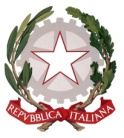 Senato della Repubblica Ministero dell’Istruzione,dell’Università e della RicercaProgetto Un giorno in Senato - Incontri di studio e formazioneAnno scolastico 2012-2013FinalitàIl Senato della Repubblica, al fine di avvicinare sempre più il mondo della scuola alle Istituzioni parlamentari, attiva anche per l'anno scolastico 2012-2013 incontri periodici di studio e di formazione, denominati "Un giorno in Senato", con le classi del terzo e del quarto anno delle scuole secondarie di secondo grado.Gli studenti entrano direttamente in contatto con il lavoro dell'Assemblea parlamentare di Palazzo Madama, mettendo a confronto, tra l’altro, le conoscenze acquisite nell'ambito dell'attività didattica con il concreto funzionamento delle predette Istituzioni. Le classi che intendono partecipare all’iniziativa devono infatti già aver affrontato studi sul sistema costituzionale italiano. Le giornate di studio sono connotate da una specifica attività di informazione/formazione per valorizzare il lavoro scolastico svolto e per integrarlo opportunamente con gli strumenti offerti dal Senato, in modo da favorire lo sviluppo di future attività di ricerca individuali e collettive.Gli incontri si svolgono tra il mese di febbraio 2013 e il mese di gennaio 2014 e si articolano presso quattro diversi Palazzi del Senato: Palazzo delle Coppelle, Palazzo della Minerva, complesso Palazzo Carpegna - Palazzo Madama, Palazzo Giustiniani, secondo il programma pubblicato nel sito www.senatoperiragazzi.it e di volta in volta comunicato alle classi interessate, a cura dell'Ufficio comunicazione istituzionale.Le classi che intendono partecipare inviano agli Uffici Scolastici Regionali di rispettiva competenza un progetto formativo incentrato sull'elaborazione di un disegno di legge che la classe, se selezionata, svilupperà successivamente. Tali Uffici compiono pertanto una prima selezione sulla base del progetto formativo presentato dai docenti e della relazione introduttiva al disegno di legge ideato dagli studenti, disegno che riguarda un tema relativo al sistema istituzionale o all'attualità politico-parlamentare. Le classi vengono poi prescelte dal Senato, d'intesa con il Ministero dell’Istruzione, dell'Università e della Ricerca, secondo le modalità di seguito indicate.Il disegno di legge ideato dalle classi selezionate viene tradotto in articolato con l'ausilio degli Uffici del Senato, attraverso il dialogo interattivo che si sviluppa mediante il sito www.senatoperiragazzi.it. Il provvedimento viene poi discusso dagli studenti in una sede parlamentare (presumibilmente una Commissione permanente), in una sorta di "simulazione" di seduta. Man mano che vengono presentati e quindi discussi nella sede parlamentare dalle classi prescelte, i disegni di legge sono posti alla votazione della comunità di iscritti al predetto sito, per verificare alla fine dell'anno quale di essi abbia ottenuto il maggior numero di adesioni on line. Si fa riserva, inoltre, di organizzare una successiva visita di una delegazione del Senato alla scuola il cui disegno di legge abbia ottenuto il miglior risultato sul web.A tutti i partecipanti viene rilasciato un attestato.Modalità di partecipazione e di selezione delle scuole Le domande di partecipazione delle scuole che intendono prendere parte all'iniziativa devono essere inoltrate direttamente al Direttore Generale dell’Ufficio Scolastico Regionale di rispettiva competenza, entro il 16 novembre 2012. Le domande devono contenere tutti i dati identificativi dell’Istituto e della classe partecipante, nonché copia del progetto formativo e della relazione introduttiva del disegno di legge che sarà poi elaborato, nel corso del processo formativo, con l'ausilio delle strutture del Senato. Contestualmente gli Uffici Scolastici Regionali comunicano al Ministero dell’Istruzione, dell’Università e della Ricerca - Direzione Generale per gli Ordinamenti scolastici e per l’Autonomia scolastica, tramite e- indirizzata al prof. Giuseppe Caratozzolo (giuseppe.caratozzolo@istruzione.it), il nominativo e i recapiti dei loro referenti per il presente concorso. appositamente costituita presso ogni Ufficio Scolastico Regionale effettua quindi una prima selezione sulla base dell’approccio didattico seguito, della padronanza del linguaggio tecnico-giuridico, della coerenza interna del progetto formativo e della relazione introduttiva al disegno di legge.Entro il 14 dicembre 2012, ciascun Ufficio Scolastico Regionale invia i progetti e le relazioni introduttive ritenuti più meritevoli dall'apposita Commissione, con motivato giudizio, in numero non superiore a tre classi selezionate, accludendo anche la documentazione recante l'elenco complessivo delle scuole che hanno dato la loro adesione. Tale segnalazione e la relativa documentazione dovrà essere trasmessa al Ministero dell’Istruzione, dell’Università e della Ricerca - Direzione Generale per gli Ordinamenti scolastici e per l’autonomia scolastica – Progetto “Un giorno in Senato”, all’attenzione del prof. Giuseppe Caratozzolo - Viale Trastevere, 76/A – 00153 Roma.Il Senato, sulla base di tali indicazioni e d'intesa con il predetto Ministero, provvede ad una seconda selezione dei progetti, in base ai medesimi criteri sopra indicati, per portare il numero delle classi scelte a dieci, avendo anche cura di assicurare un sostanziale equilibrio tra le aree geografiche costituite dal Nord, dal Centro e dal Sud dell’Italia con le isole maggiori. Si fa riserva di aumentare il suddetto numero delle classi partecipanti scegliendole tra tutte quelle selezionate dagli Uffici Scolastici Regionali.